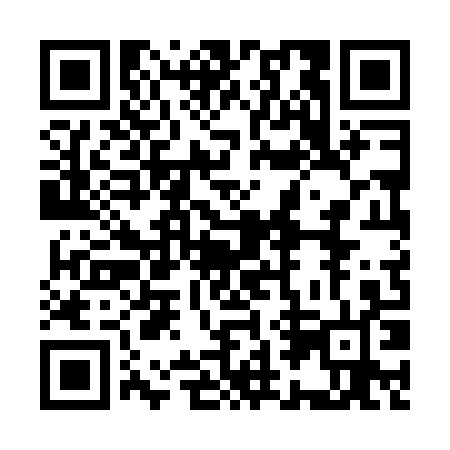 Prayer times for Oodnadatta, AustraliaWed 1 May 2024 - Fri 31 May 2024High Latitude Method: NonePrayer Calculation Method: Muslim World LeagueAsar Calculation Method: ShafiPrayer times provided by https://www.salahtimes.comDateDayFajrSunriseDhuhrAsrMaghribIsha1Wed5:356:5412:253:345:577:112Thu5:356:5412:253:335:567:113Fri5:356:5512:253:335:557:104Sat5:366:5612:253:325:547:095Sun5:366:5612:253:315:547:096Mon5:376:5712:253:315:537:087Tue5:376:5712:253:305:527:088Wed5:386:5812:253:305:517:079Thu5:386:5812:253:295:517:0610Fri5:396:5912:253:295:507:0611Sat5:396:5912:253:285:507:0512Sun5:397:0012:253:285:497:0513Mon5:407:0112:253:275:487:0414Tue5:407:0112:253:275:487:0415Wed5:417:0212:253:275:477:0416Thu5:417:0212:253:265:477:0317Fri5:427:0312:253:265:467:0318Sat5:427:0312:253:255:467:0219Sun5:437:0412:253:255:457:0220Mon5:437:0512:253:255:457:0221Tue5:447:0512:253:245:447:0122Wed5:447:0612:253:245:447:0123Thu5:447:0612:253:245:447:0124Fri5:457:0712:253:235:437:0125Sat5:457:0712:253:235:437:0026Sun5:467:0812:253:235:437:0027Mon5:467:0812:253:235:427:0028Tue5:477:0912:263:235:427:0029Wed5:477:0912:263:225:427:0030Thu5:477:1012:263:225:426:5931Fri5:487:1012:263:225:426:59